NotfallhilfeKrisenteam der Bildungsdirektion Tirol
Schulinterne Helfer:innen und Fachleute im SchulbereichWichtige standortspezifische Kontaktadressenim Krisenfall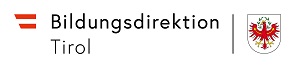 FEUERWEHR122POLIZEI133RETTUNG (und Kriseninterventionsteam)144Euro-Notruf112NDÖ (Notfallpsychologischer Dienst Österreich) 0699 188 55 400Handynummern nur für den KrisenfallTelefonDr. Paul Gappmaier (Bildungsdirektor)Dr. Brigitte Thöny
(Abteilung Schulpsychologie & Schulärztlicher Dienst)0512 9012 91000512 9012 92600676 88508 9260SQM der BildungsregionName bzw. InstitutionTelefonSchularzt/SchulärztinSchulpsycholog:inBeratungslehrer:inSchülerberater:in / Bildungsberater:inSchulsozialarbeit